      ҠАРАР                                                                                РЕШЕНИЕОб отчёте о деятельности Ревизионной комиссии Совета сельского поселения Акбарисовский сельсовет муниципального района Шаранский район Республики Башкортостан  в 2019 годуЗаслушав отчет секретаря Ревизионной комиссии Ринатовой Г.Р. о деятельности Ревизионной комиссии сельского поселения Акбарисовский сельсовет муниципального района Шаранский район Республики Башкортостан в 2019 году, Совет сельского поселения Акбарисовский сельсовет муниципального района Шаранский район Республики Башкортостан решил:Отчет о деятельности Ревизионной комиссии сельского поселения Акбарисовский сельсовет муниципального района Шаранский район Республики Башкортостан в 2019 году принять к сведению (прилагается).Глава  сельского поселения Акбарисовский сельсовет                                                            Р.Г.Ягудин  с.Акбарисово12 февраля 2020 года№ 06/58Башкортостан РеспубликаһыныңШаран районымуниципаль районыныңАкбарыс ауыл Советыауыл биләмәһе СоветыАкбарыс ауылы, Мºктºп урамы, 2тел.(34769) 2-33-87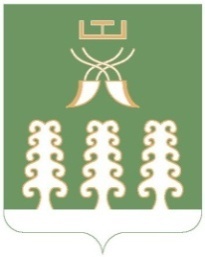 Совет сельского поселенияАкбарисовский сельсоветмуниципального районаШаранский районРеспублики Башкортостанс. Акбарисово, ул.Школьная,2 тел.(34769) 2-33-87